Request/Amendment Form: Fill this form using your most current Personal InformationDate (DD/MM/YYYY)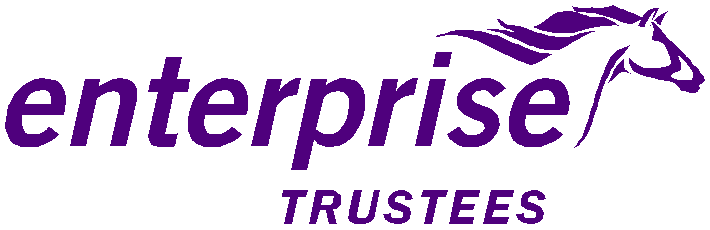 1. Member Name2. Member ID Number(s)                                                             3. Scheme Name4. Scheme Type       Tier 25.  Date of BirthTier 3                                                Personal Pensions        6.  Telephone Number7. Postal Address				           8.  Employer Details (Current)   9. SSNIT                                                                                          10.  Employer Details (Pervious/Past) 11. Nationality                                                                                     12. Occupation   13. BeneficiariesFirst Name	Sur Name	                   DOB (DD/MM/YYYY)            %Split      Gender   Relation to contributorRequest Details:  Change of Date of Birth                                   Change of Name                          Change of Postal Address  Change of Cell phone                                      New Business                                     ProposalAddition/ Change of Beneficiary                                Allocation related request                               Claims Request Statement Request                                    General Enquiry                       TPFAOther (please specify)Specify Details of Other Request:Please effect the following changes on my personal information with Enterprise Trustees.   Yes                          NoDocuments EnclosedChange of date of BirthBirth Certificate (or)Voter ID (or)National IDChange of NameMarriage Certificate (or) Afidavit (or)Gazette	 Other (Specify)Change of Source of PaymentMandate form ENTERPRISE GROUP KYC CONSENT FORMCUSTOMER NAME:CUSTOMER PHONE NUMBER:1.	Do you hereby authorize us to collect, process and use your personal data for the purpose of providing [insurance] [pension] [funeral] [property] services in accordance with our Privacy Notice?□        Yes                    □   No2.	Do you consent to us sharing your personal data with other companies in the Enterprise Group for marketing activities?□       Yes                    □No3.	Please be informed that you may withdraw your consent and opt-out of any or all of the marketing activities at any time.4.	Please   indicate   through   which   media/channel   you   are permitting us to contact you: (please tick as appropriate)Email:                                               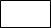 Telephone:                                      SMS:                                                 Social Media Handles:  FACEBOOK	TWITTER 		INSTAGRAM		LINKEDINMember Declaration1.  I / We* declare and certify that to the best of my/our * knowledge and belief, the information given in thisForm and its attachments is correct and complete;2.  I / We* are duly informed and to my /our * full understanding that, I / we* will be liable to prosecution for any false declaration herein or hereafter made to the Scheme.Signature of the claimantDate (DD/MM/YYYY)*Note:  Split must total 100%*Note:  Split must total 100%*Note:  Split must total 100%*Note:  Split must total 100%*Note:  Split must total 100%*Note:  Split must total 100%*Note:  Split must total 100%*Note:  Split must total 100%*Note:  Split must total 100%*Note:  Split must total 100%